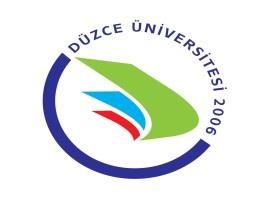 DÜZCE ÜNİVERSİTESİGÖLYAKA MESLEK YÜKSEKOKULU MÜDÜRLÜĞÜNE201… – 201… Öğretim Yılı Güz Yarıyılında ………………………………………………………..… Bölümüne/Programına yatay geçiş yapmak istiyorum.Gereğini bilgilerinizi arz ederim.Yatay Geçiş Bilgileri (Başvuru Bilgileri)Yatay Geçiş Bilgileri (Başvuru Bilgileri)Adı Soyadı:T.C Kimlik Numarası:Başvuru Yaptığı Bölüm:Not Ortalamasına Göre Kurumlar ArasıNot Ortalamasına Göre Kurum İçiBaşvuru Yaptığı Yarıyıl:2015-2016 GüzYatay Geçiş Bilgileri (Geldiği Okul)Yatay Geçiş Bilgileri (Geldiği Okul)Geldiği Kurumdaki Not OrtalamasıYerleştirdiği Puan TürüGeldiği Üniversite Tipi :Geldiği Üniversite :Geldiği Bölüm :Okuduğu Dönem Sayısı :Geldiği Üniversiteye Kayıt Tarihi :Geldiği Üniversitedeki Hazırlık Durumu:Ekler:Transkript (Onaylı)Ekler:Ders İçerikleri (Onaylı)Ekler:Yeni Tarihli Öğrenci Belgesi Ekler:Nüfus Cüzdan Fotokopisi Birinci Öğretime Geçiş İçin)Ekler:ÖSYS Sonuç Belgesi ÇıktısıEkler:Disiplin Cezası Almadığına Dair Belge (Öğrenci Belgesinde Yazıyorsa Gerekmez)Ekler: İlk %10'a Girdiğine Dair Belge (İkinci Öğretimden)